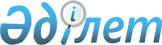 Об изменении состава Комитета по вопросам регулирования внешней торговли
					
			Утративший силу
			
			
		
					Решение Комиссии таможенного союза от 17 августа 2010 года № 350. Утратило силу решением Коллегии Евразийской экономической комиссии от 7 марта 2012 года № 6      Сноска. Утратило силу решением Коллегии Евразийской экономической комиссии от 07.03.2012 № 6.      Комиссия Таможенного союза решила:



      1. В связи с произошедшими кадровыми изменениями в структуре руководства Министерства промышленности и торговли Российской Федерации вывести из состава Комитета по вопросам регулирования внешней торговли (далее - Комитет) Матерова Ивана Сергеевича.



      2. Включить в состав Комитета Каламанова Георгия Владимировича – заместителя Министра промышленности и торговли Российской Федерации.Члены Комиссии Таможенного союза:
					© 2012. РГП на ПХВ «Институт законодательства и правовой информации Республики Казахстан» Министерства юстиции Республики Казахстан
				От Республики

БеларусьОт Республики

КазахстанОт Российской

ФедерацииА. КобяковУ. ШукеевИ. Шувалов